1.0    PARTICULARS OF APPLICANT 1.1    Name of applicant: ……………………………………………………………………… 1.2   Telephone number(s): ………………………………………………………………….. 1.3    Postal address: …………………………………………………………………………..  1.5    E-mail: …………………………………………………..….……………………………… 2.0   INFORMATION ON FACILITY 2.1    Name of company: ………………………………………………………………………. 2.3   Physical location of Storage Facility/GPS Address:..…………………………….………         ………………………………………………………………………………………………………………..….. 2.4 a) Name of Contact Person on site: ………………………….………………………………………           b) Position:………………………… c) Telephone number(s)………….…………..…………..   2.5   a) Name of Stationed Veterinary Officer: ……………………..…………………..…………..         b) Telephone number(s): ……………………………………………………………………..……. 2.6   Capacity of Slaughtering facility: …………………………………………………………..………   2.7   Types of animals slaughtered at the facility:          i)…………….………………   ii)…………………………    iii) ………………………………...          iv)……………………………  v)…………………………    vi) ………………………………..…    2.8    Source of animal: farm              market   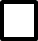 2.9    Mode of singeing: ………………………………………………………………….. 2.10 Mode of meat transportation: ………………………………………………………….. 2.11 Indicate other Branches if any and their Locations using Landmarks and          GPS Address DECLARATION I, ……....……………………………………………………………………… hereby confirm that the information provided above is true to the best of my knowledge.  Signature …………………..     Position…..……………………………   Date.….../……../...……                                                                                               DD / MM / YY Note: The Licence is valid for one (1) year. Please attach any other documents and sketch directions to the slaughtering facility, indicating landmarks, if any. 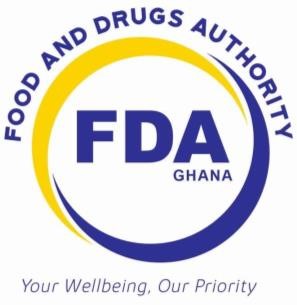 FOOD AND DRUGS AUTHORITY DOC. TYPE: FORM DOC. TYPE: FORM FOOD AND DRUGS AUTHORITY DOC NO.:  FDA/APD/FOR-21 DOC NO.:  FDA/APD/FOR-21 FOOD AND DRUGS AUTHORITY Page 1 of 2 REV. NO.: 00 TITLE:    SLAUGHTERING FACILITY LICENSING FORM TITLE:    SLAUGHTERING FACILITY LICENSING FORM TITLE:    SLAUGHTERING FACILITY LICENSING FORM TITLE:    SLAUGHTERING FACILITY LICENSING FORM No Branch Physical Location GPS Address FOOD AND DRUGS AUTHORITY DOC. TYPE: FORM DOC. TYPE: FORM FOOD AND DRUGS AUTHORITY DOC NO.:  FDA/APD/FOR-21 DOC NO.:  FDA/APD/FOR-21 FOOD AND DRUGS AUTHORITY Page 2 of 2 REV. NO.: 00 TITLE:    SLAUGHTERING FACILITY LICENSING FORM TITLE:    SLAUGHTERING FACILITY LICENSING FORM TITLE:    SLAUGHTERING FACILITY LICENSING FORM TITLE:    SLAUGHTERING FACILITY LICENSING FORM 